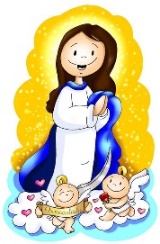 Colegio Emilia Riquelme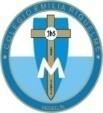 MatemáticasGrado: 5Gracias por su apoyo. Un saludo enorme y Dios los guarde. Nuestra clase en el horario normal lunes a viernes de 07:00 a 08:00 am.(Los correos por si se presentan inquietudes).Correo: pbustamante@campus.com.coLas clases por zoom de esta semana serán martes   y miércoles. los otros días  son para aclarar dudas por el chat del correo, whatsapp y realizar la actividad.Fecha 21 julio de 2020Saludo: ORACIÓN.Tema: Angulo.Analiza la información.Espacio para repasar.Copiar la siguiente definición.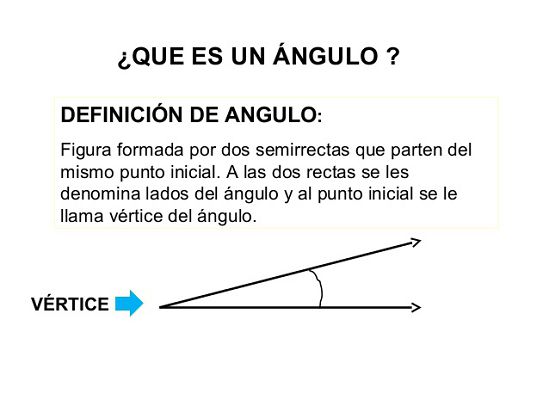 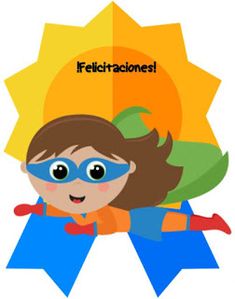 Video: https://www.youtube.com/watch?v=4pGyx2PrfgM.Fecha 22 julio de 2020Saludo: ORACIÓN.Tema: actividad de libro pagina 54.Video.https://www.youtube.com/watch?v=-zLWJYY42GU.Desarrollar la actividad del libro siguiendo las indicaciones.Fecha 23 julio de 2020Tema: actividad de libro pagina 55.Desarrollar la actividad del libro, si presenta alguna inquietud escribir al WhatsApp en el horario de la clase de 7:00 a 8:00 am. Fecha 24 julio de 2020Tema: repaso de un plano de coordenadas.Repasa en la siguiente página web el plano cartesiano.https://la.ixl.com/math/4-grado/ubicar-objetos-en-un-plano-de-coordenadas.Enviar evidencias de la página 54 y 55 del libro. Con nombre completo, grado y área.Gracias. 